Guidelines While Traveling
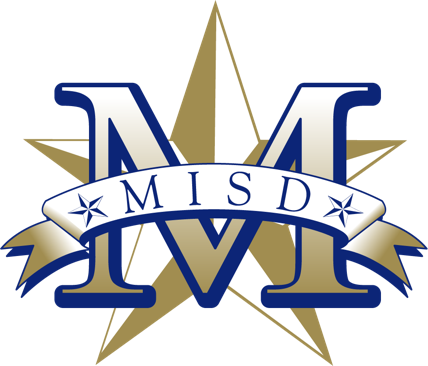 Give Texas hotel Occupancy Tax Exemption Certificate to hotel upon check-in.  GET ITEMIZED HOTEL BILL AT CHECK OUT.  It MUST show the number of persons sharing the room and NO State Tax charges.
After Your Trip 
Keep a copy for your records.FILL in Section B of your original TRAVEL form AND complete the meal statement, sign, and date.MUST complete Meal Calculation Worksheet Below to validate meal expenses
Mail to :  Kathy Pruitt, Purchasing

Thank youCheck # Dated:Issued to:$